AAU Riverdale Wrestling
“Raider Rumble 2”
at
Fort Myers-Riverdale HS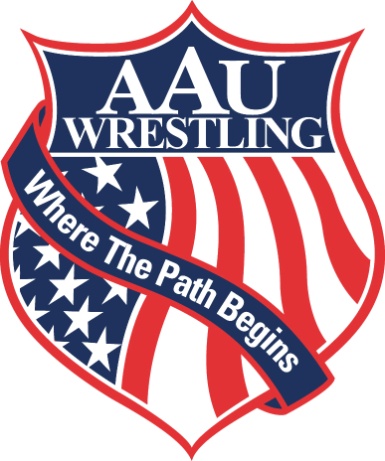 DATES: 			April 6, 2013  9-4 PM
LOCATION:			Riverdale High School2600 Buckingham RdFort Myers, Fl 33905
HOST:                                    	Kris Hayward    ph 239-851-7480email:  khayward@riverdalewrestling.net                            ENTRY FEE: 			$15 per weight class, 2 for $20 

AGES:				K-12WEIGHT CLASS:		Block WeightsWeigh ins 8-9am, wrestle at 10 am•  This event is sanctioned by the Amateur Athletic Union of the U. S., Inc. •  All participants must have a current AAU membership. •  AAU membership may not be included as part of the entry fee to the event.•  AAU membership must be obtained before the competition begins except where the event operator has a laptop available with an internet connect. Participants are encouraged to visit the AAU web site www.aausports.org to obtain their membership.FOR MORE INFORMATION: Kris Hayward 239-851-7480 
khayward@riverdalewrestling.net